RifleSkills Competency Evaluation Material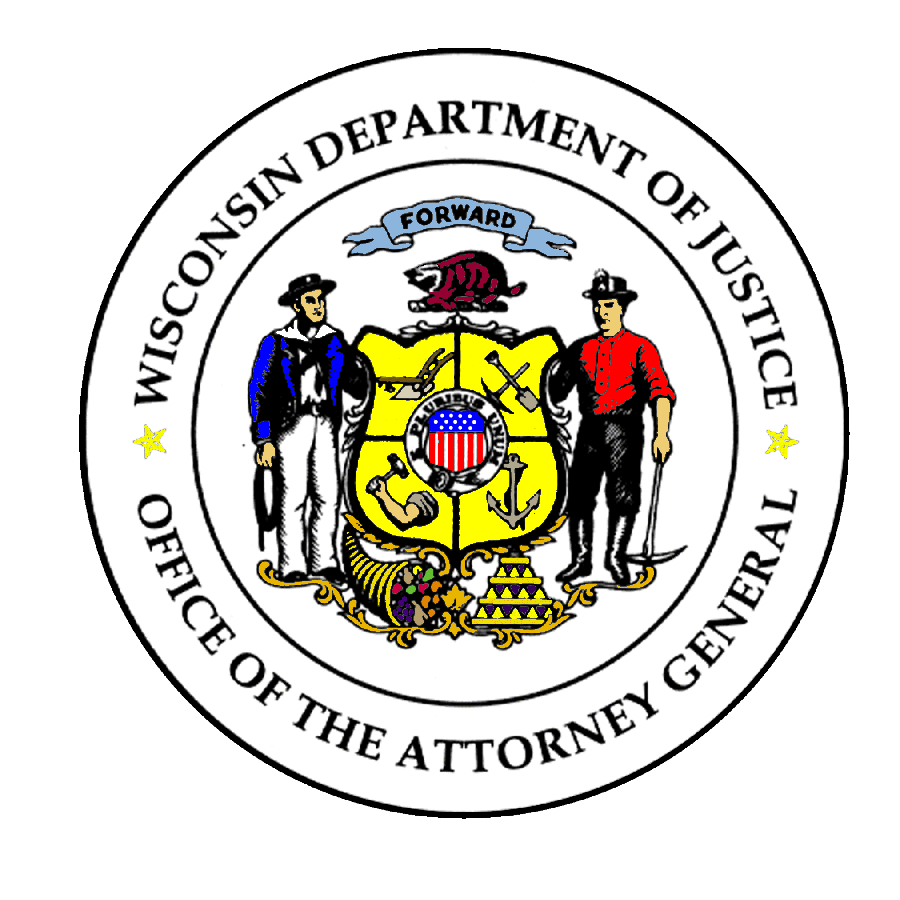 Wisconsin Department of JusticeLaw Enforcement Standards BoardDecember 2014Students will demonstrate competency in performance of rifle physical skills, according to minimal criteria for acceptability of each skill as listed on the following pages. Competency is to be demonstrated in the following 14 general skill areas:1.	Maintenance of Weapon	12.	Function and Design of Weapon	13.	Shooting Fundamentals	14.	Ready Positions	15.	Loading and Unloading	2a.	Safe and correct loading of the rifle	2b.	Safe and correct unloading of the rifle	26.	Reloading	2a.	Rifle: Out of battery	2b.	Rifle: In battery	27.	Firearms Safety	38.	Clearing Malfunctions	4a.	Phase I	4b.	Phase II	4c.	Transition to handgun	49.	States of Readiness	410.	Flashlight-Assisted Shooting	411.	Kneeling Position	5a.	Double kneel	5b.	High Kneel	5c.	Low Kneel	512.	Prone Position	5* “Evaluation by Qualification Course”	5Rifle Skills Competency Checklist Instructions	1Rifle Skills Competency Checklist	2Following are the specific performance criteria for acceptability of performance of the physical skills in the Firearms Manual.1.	Maintenance of Weapon	Student will demonstrate abilities in:	a.	Nomenclature and identification of weapon (NOTE: Standard for competency is that student will, on a written firearm diagram or through oral exam, correctly identify the key parts of a semi-automatic rifle, as listed in the training guide, to 100% accuracy.)	b.	Disassembling of weapon;	c.	Cleaning and lubrication of weapon;	d.	Reassembling of weapon; and	e.	Checking weapon for function.2.	Function and Design of Weapon	Student will demonstrate knowledge of the functional characteristics of their weapon system, including: how it works, the component parts, and how those parts relate to the design of the weapon. 3.	Shooting Fundamentals	Student will demonstrate the following fundamental skills:	a.	Tactical stance;	b.	Grip of weapon: strong hand high on the pistol grip, reaction hand on the fore-end;	c.	Sight picture: weapon in front of master eye, eye looking through rear aperture;	d.	Trigger control: finger outside of the trigger guard until actually firing; while actually firing, pad of the finger is on the trigger, and trigger is released only to the sear;	e.	Breath control: deep breathing is conducted throughout recovery4.	Ready Positions	Student will demonstrate the following skills:	a.	Tactical Ready;	b.	Depressed Muzzle. (Finger is to be out of the trigger guard unless firing);	c.	Selector use:  selector remains on “safe” until the decision to fire has been made;	d.	Selector is returned to “safe” when student recognizes there are no further threats.5.	Loading and Unloading	Student will demonstrate the following skills:	a.	Safe and correct loading of the rifleBolt forward, selector on “safe”, finger outside trigger guard;Insert loaded magazine into weapon, and push/pull to ensure it is seated;Properly grab charging handle and charge weapon, without riding bolt forward;Close dust cover.	b.	Safe and correct unloading of the rifleSelector on “safe”, finger outside trigger guard;Remove magazine;Lock the bolt to the rear, not blocking ejection port or catching round;Check weapon visually and physically.6.	Reloading	Student will demonstrate skills in reloading a rifle, as follows:	a.	Rifle: Out of batteryIdentify stoppage (empty weapon);Keep rifle elevated; student does not “hunch” over the rifle;Press magazine release and strip magazine from rifle;Grip fresh magazine with reaction hand;Index magazine into magazine well;Insert magazine into magazine well and push/pull to ensure it is seated;Use bolt catch to release the bolt.	b.	Rifle: In batteryFrom cover, check for assailants;Be aware of sense of ammunition expenditure;Keep rifle elevated; student does not “hunch” over the rifle;Press magazine release, remove magazine from rifle, and stow it in a pocket;Grip fresh magazine with reaction hand;Index magazine into magazine well;Insert magazine into magazine well and push/pull to ensure it is seated;7.	Firearms Safety	Student will, throughout the course, demonstrate ability to follow key general firearms safety guidelines and general range safety rules, minimally including the following:Treat and handle all firearms as though they are loaded;Open action of a firearm before passing the weapon to another person, and open the action when receiving a firearm from another person;Never point a gun at another person unless justified to do so, and never point a gun in a direction where its unwanted discharge could cause injury or damage;Do not place the finger inside of a trigger guard until ready to fire;Leave the rifle selector on “safe” until discharging the firearm, and return selector to “safe” when no more threats are known;When inspecting a weapon to ensure that it is empty, it must be inspected both visually and physically;Remove finger from trigger guard when firing has stopped;Do not display nervous habits with a firearm, such as spinning the cylinder and cocking and releasing the firing mechanism;Transport weapons to firing range in holster or case;Unload loaded weapons at direction of range master, and do not load them again until so directed by range master;Keep muzzle of weapon pointed downrange when on firing line;Obey range master, in general;Do not advance toward the target line or pick up articles from the floor/ground until the firing line has been cleared and the command has been given to go forward; andWear hearing and eye protectors when on the range;Wear armor when on the range;Safely handle weapon in all phases of training exercises.8.	Clearing Malfunctions	Student will demonstrate skills in identifying and correcting weapon malfunctions, as follows:	a.	Phase IPush/pull on magazine to ensure it is seated;Roll to the right, rack bolt fully to the rear while maintaining a master grip;Re-grip with reaction hand;Evaluate the threat.	b.	Phase IILock the bolt to the rearStrip magazine;Check for feedramp blockage by inserting fingers through magazine wellRack bolt at least twice;Insert a fresh magazine;Rack the bolt to chamber a round;Evaluate the threat.	c.	Transition to handgunRecognize threat is within effective handgun range;Attempt to turn selector to “safe”, then let rifle hang from slingDraw handgun without muzzling reaction arm9.	States of Readiness	Student will demonstrate skill preparing rifle for duty use by placing it into these states of readiness:	a.	Administrative carry;	b.	Squad ready;	c.	Call ready.10.	Flashlight-Assisted Shooting	Student will demonstrate skill in proper use of a rifle in conjunction with a flashlight, as follows:	a.	Maintain rifle alignment with strong hand;	b.	Activate weapon-mounted flashlight switch with reaction hand;	c.	Use a blip of light to locate and identify the target, then immediately change position (flashlight should be off during student movement);	d.	Re-blip the target to re-locate and re-identify;	e.	Evaluate the situation and take proper action.11.	Kneeling Position	Student will demonstrate skill in firing a weapon from the double kneel position and either the high kneel or low kneel position, as follows:	a.	Double kneelFrom the tactical stance, drop onto knees;Curl toes up so that the balls of the feet are on the ground;Either keep body fully upright or sit back onto heels, with torso remaining upright;Bring weapon to target and accurately fire the weapon.	b.	High KneelFrom the tactical stance, step forward with the reaction-side foot;Drop down onto the strong-side knee with the strong-side foot curled up so that the ball of the foot is in contact with the ground;Keep body fully upright (hips not flexed);Bring weapon to target and accurately fire the weapon.Low KneelFrom the high kneel, sit back onto the strong-side foot;Support shooting platform by resting the reaction-side arm on the reaction-side knee.  Place the elbow slightly forward of the knee to avoid bone-on-bone contact;Bring weapon to target and accurately fire the weapon.12.	Prone Position	Student will demonstrate skill in firing a weapon from a prone position, as follows:Hold rifle in Tactical Ready;Move to a high kneel position, staying on target;With reaction hand as an assist, lower body to prone position, with weapon downrange on target;Rest both elbows on ground; bend either leg, as necessary, for greater support, control, and ease of breathing;Accurately fire weapon, as necessary.* “Evaluation by Qualification Course”These skills are tested in the Rifle Qualification Standard course.  Though the skills are listed here, satisfactory completion of the Qualification Standard suffices to show competence in this area.  The student does not need to separately demonstrate the skill during the Firearms Skills Competency Checklist evaluation.Rifle Skills Competency Checklist InstructionsStudent Name: 	Department/Agency: 	Training Academy/School: 	Directions to Instructor(s):To begin the Test session, place a check mark in the Test box at the top of the form.Grade the student’s competency in each of the skills listed on the form.  There is a separate box for each skill competency.  Note: satisfactory completion of the Qualification Standard suffices to show competence in skills marked “Evaluated by Qualification Course.”  The student does not need to separately demonstrate those skills for the Rifle Skills Competency Checklist.Assign a grade of Acceptable for a skill if the student has satisfactorily performed the skill according to the minimal performance criteria listed in the preceding section.Assign a grade of Not Acceptable for a skill if the student has not satisfactorily performed the skill according to the minimal performance criteria listed in the preceding section.If the student is assigned the grade of Acceptable for each skill then the student passes the skills competency checklist.Note any additional information in the “Comments” section.  All instructors must list their names (printed and signatures) on the final page of the form marked Test.Re-Test SessionIf a student is assigned one or more grades of Not Acceptable then the student may be given one opportunity for a Re-Test session.  Use a new Rifle Skills Competency Checklist for the Re-Test session.  To begin the Re-Test session, place a check mark in the Re-Test box at the top of the form.Grade the student’s competency for only those skills that were assigned a grade of Not Acceptable during the Test session.Note any additional information in the “Comments” section.  All instructors must list their names (printed and signatures) on the final page of the form marked Re-Test.Required DocumentationA copy of the completed Test form for each student must be submitted to the school director and retained for review during site visits by the Training and Standards Bureau.  In addition, any completed Re-Test forms must be submitted to the school director and retained for review during site visits by the Training and Standards Bureau.Rifle Skills Competency ChecklistCheck One:  □ Test	□ Re-TestCOMMENTS:  (Note need for further remedial training or corrective actions.  Add further comments and/or suggestions as deemed appropriate.) (Add further comments on additional page, if necessary)Lead Instructor’s Name Printed: 	Lead Instructor’s LESB Rifle Certification Expiration Date:  ________________________Lead Instructor’ Signature:  ____________________________     Date: ________________Names of Other Instructor(s):Student’s Name:Date:Weapon:Serial #:Competency(Skill)Acceptable(Date / Initial)Not Acceptable (Date / Initial)1.	Maintenance of weapon2.	Function and design of weapon3.	Shooting fundamentalsEvaluated by Qualification CourseEvaluated by Qualification Course4.      Ready Positions5.	Loading and Unloading6.	ReloadingEvaluated by Qualification CourseEvaluated by Qualification Course7.	Firearms Safety8.	Clearing Malfunctions9.	States of Readiness10.	Flashlight Assisted Shooting11.	Kneeling PositionEvaluated by Qualification CourseEvaluated by Qualification Course12.	Prone PositionEvaluated by Qualification CourseEvaluated by Qualification CoursePrinted NameLESBRifle Certification ExpirationDateSignatureDate